Самолет из соломинкиВозьми плотную бумагу и сделай из нее три полоски размером 2,5 см в ширину и 13 см в длину. С помощью скотча склей две из этих полосок вместе, замкнув их в круг. Из третьей тоже сделай круг. Один конец соломинки помести внутрь меленького круга, другой – большого и закрепи их скотчем. Такой самолет летает лучше обычного.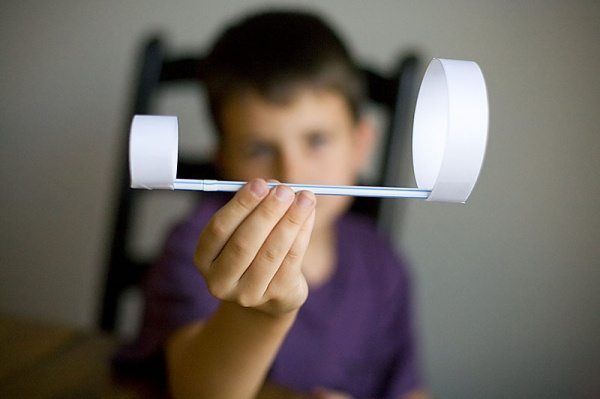 Неординарный теннисАльтернативой обычному теннису может стать соревнование с использованием одноразовых тарелок, палочек от мороженого и воздушного шара.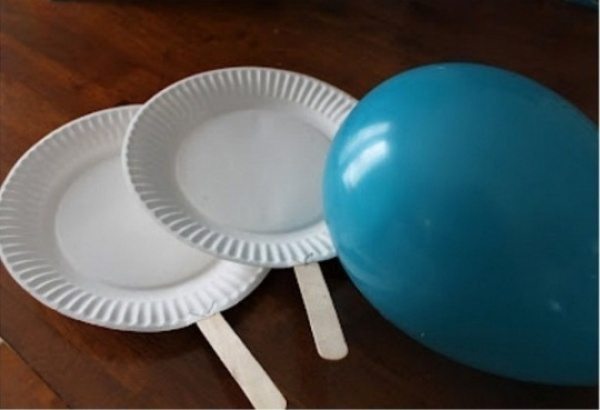 Радуга из мыльных пузырейВозьми пластиковую бутылку и отрежь у нее конец. Затем натяни на получившуюся дырку носок и закрепи его клейкой лентой. Капни на носок пищевыми красителями. Смешай средство для мытья посуды с небольшим количеством воды. После того окуни носок в эту смесь и можешь спокойно выдувать радужные пузыри.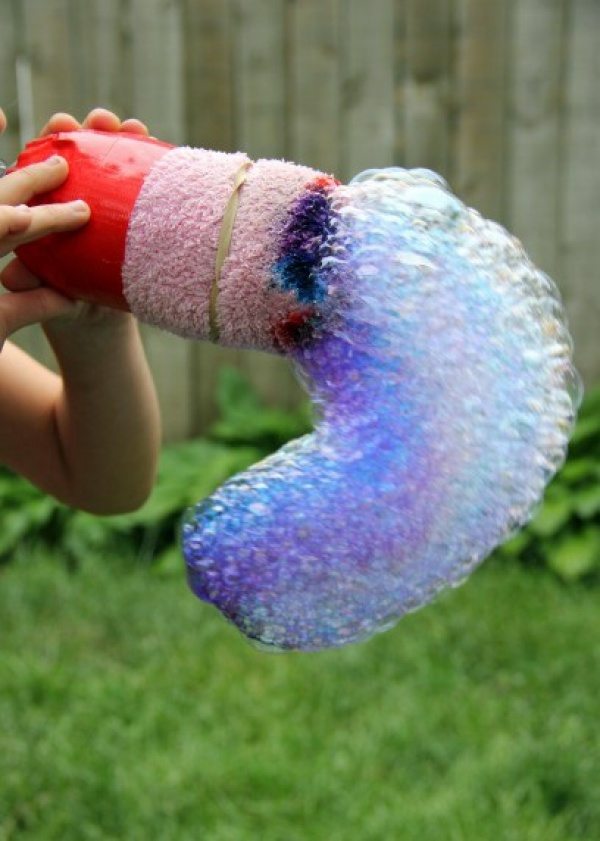 БашниПластиковые стаканчики можно использовать для постройки башен.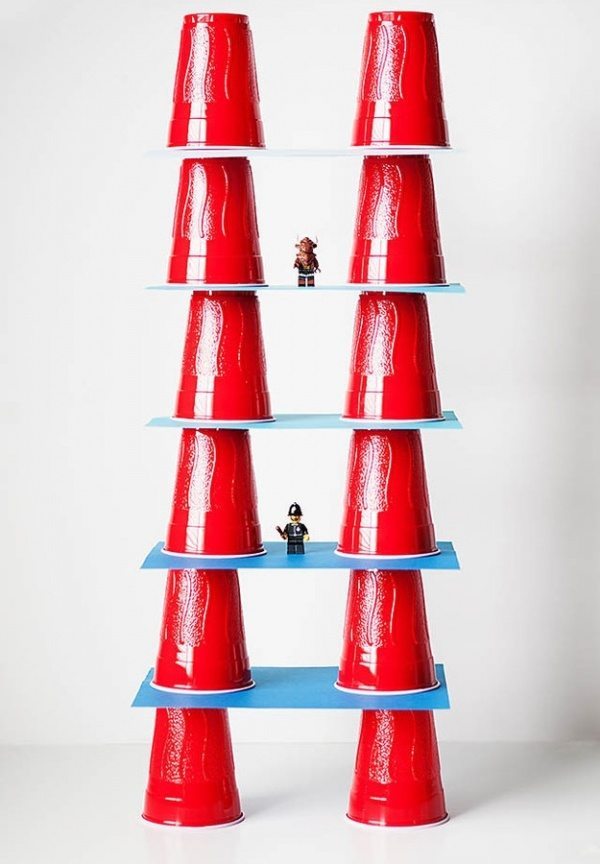 Музыкальный инструмент из соломинокВозьми 6–8 соломинок и разрежь их на разные части. Отрежь полоску скотча и расположи соломинки по порядку — от короткой до самой длинной. Зафиксируй получившийся инструмент с помощью скотча.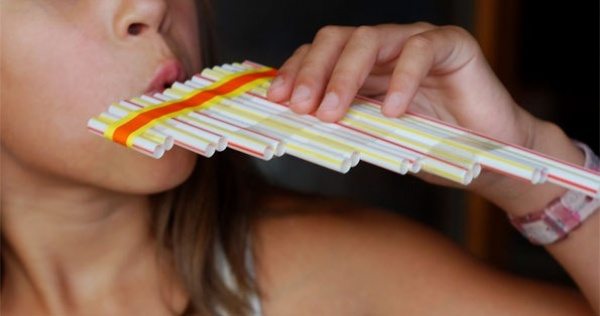 Детское сумоВзяв подушки и папины футболки, ты можешь устроить борьбу сумо.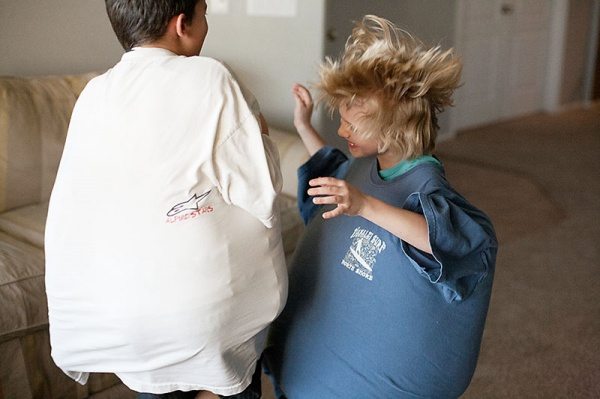 Дартс на полуНаклей на пол изоленту и поиграйте в напольный дартс.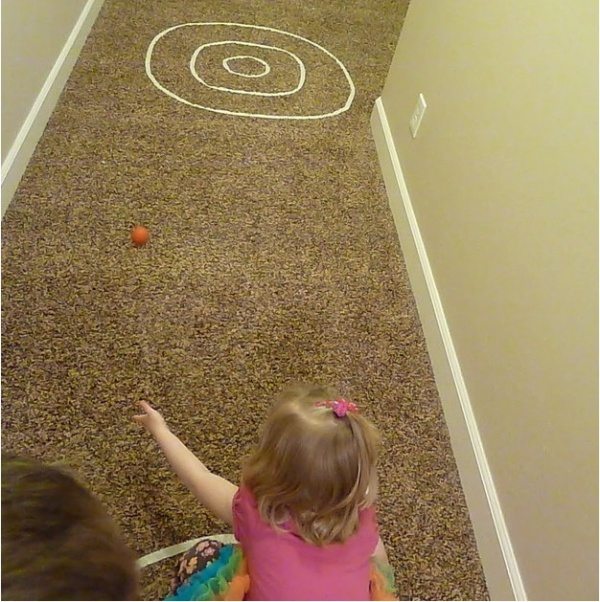 Классики домаРасчерти поле для «классиков» или любой другой игры с помощью обычной изоленты. Теперь играть можно не только летом.Твои дети влюбятся в эти игры, как только ты их им продемонстрируешь. Теперь ты сможешь выделить немного времени и для себя, пока твои дети будут заняты оригинальными играми!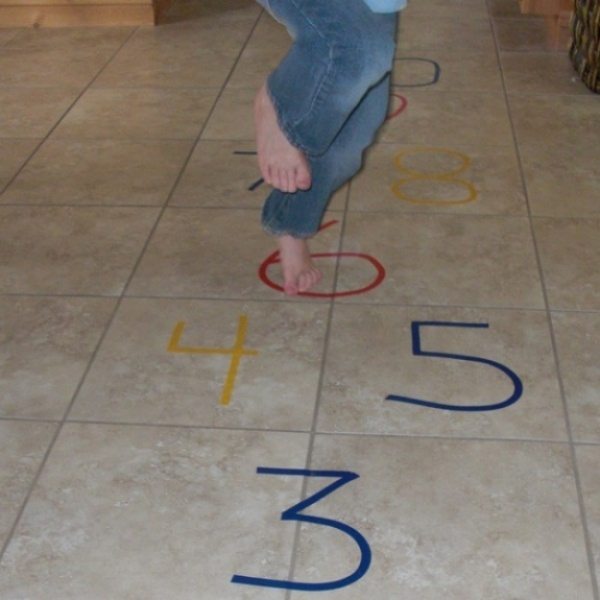 Сделайте красивые деревянные браслеты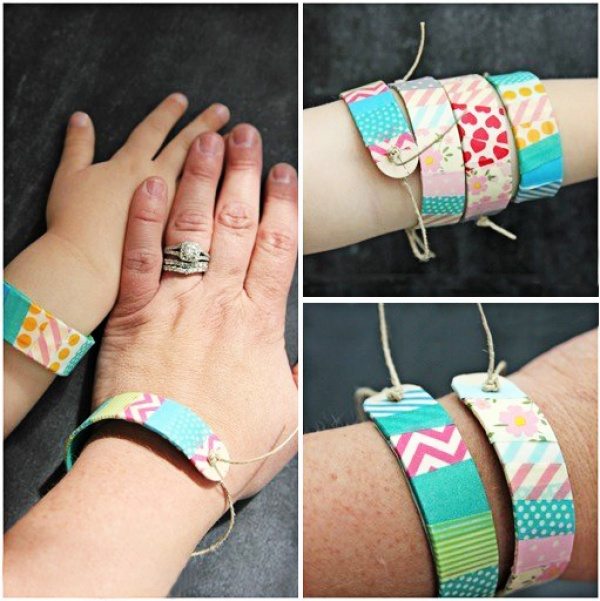 Сделайте рогатку из пластиковых стаканчиков и воздушных шаров, которой можно пуляться маршмеллоу или помпонами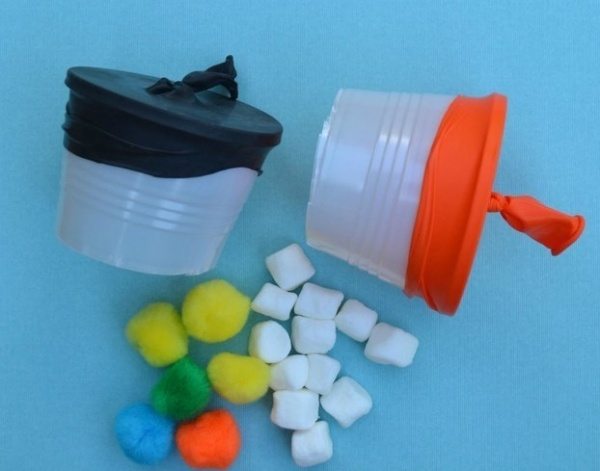 Катание шариковВырежьте в коробке лунки и напишите сверху количество очков, которое будет получать каждый игрок за попадание в лунку. Вместо шариков можно использовать бусинки.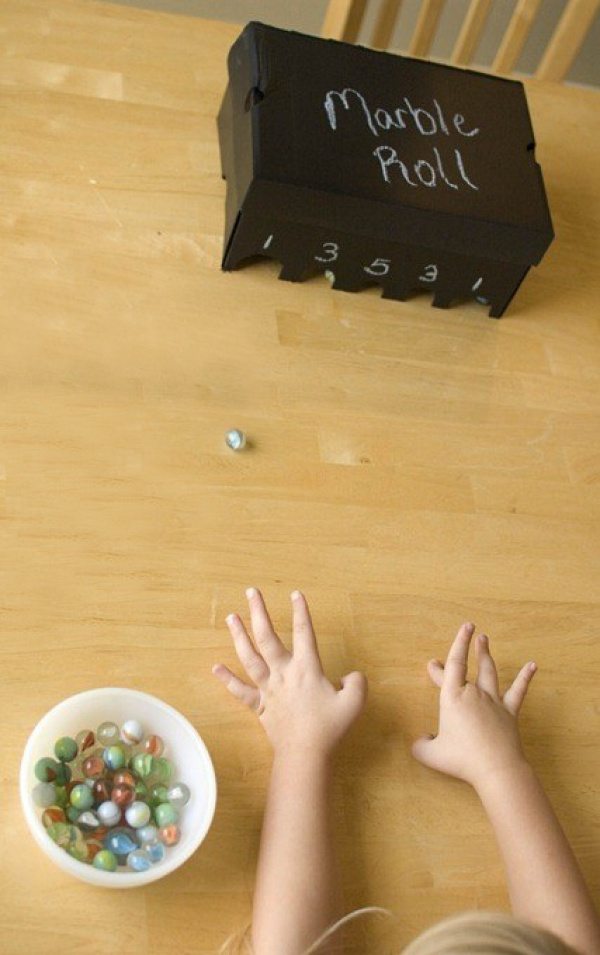 Устройте археологическое исследование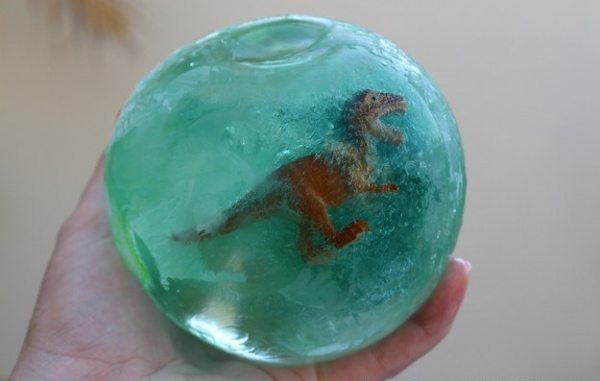 Вам понадобятся:Воздушный шарНебольшой пластиковый динозаврВодаПищевой краситель (по желанию)МолотокЗащитные очкиВозьмите динозавра и засуньте его в воздушный шар. Налейте в шар с динозавром воду (можно добавить еще и краситель) и завяжите его. Поставьте шар в морозильник на несколько часов. Когда вода застынет, разорвите шарик. Наденьте защитные очки ребенку и себе и начинайте раскопки, чтобы добраться до динозавра.Сделайте съедобный пластилин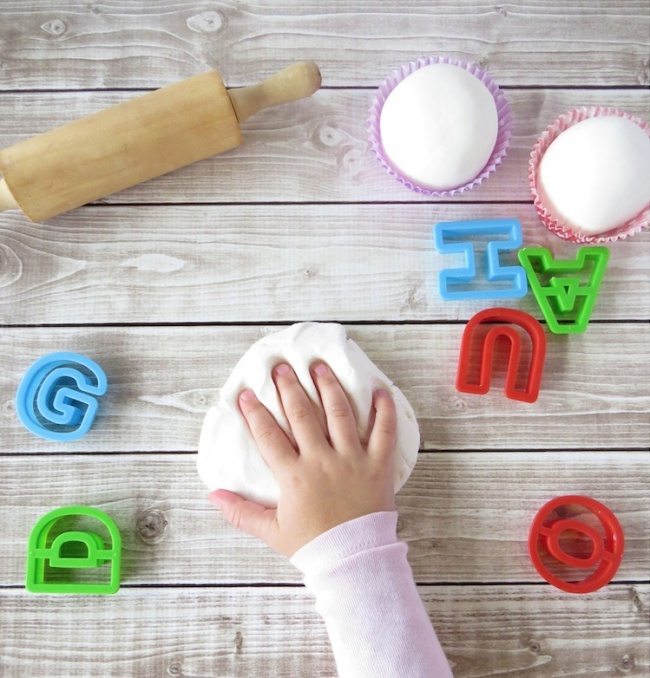 Вам понадобится:полстакана размягченного несоленого сливочного масла;1 столовая ложка густых сливок;четверть чайной ложки ванильного экстракта (по желанию);3-4 стакана сахарной пудры;гелевый пищевой краситель (по желанию).Взбейте миксером сливочное масло и сливки. Затем постепенно введите в массу сахарную пудру, перемешайте. Масса должна стать густой и достаточно плотной для лепки. В конце добавьте экстракт ванили (по желанию). Вымесите тесто на поверхности, присыпанной сахарной пудрой. Разделите его на несколько частей, в каждую капните по капельке пищевого красителя и снова хорошо перемешайте (если не хотите пользоваться красителями, можете оставить массу белого цвета). Теперь можно приступать к лепке — раскатывать скалкой, вырезать фигурки или формировать их пальцами, они достаточно просто скрепляются между собой. А главное — все это потом можно съесть.Приготовьте мягкую массу, которая светится в темноте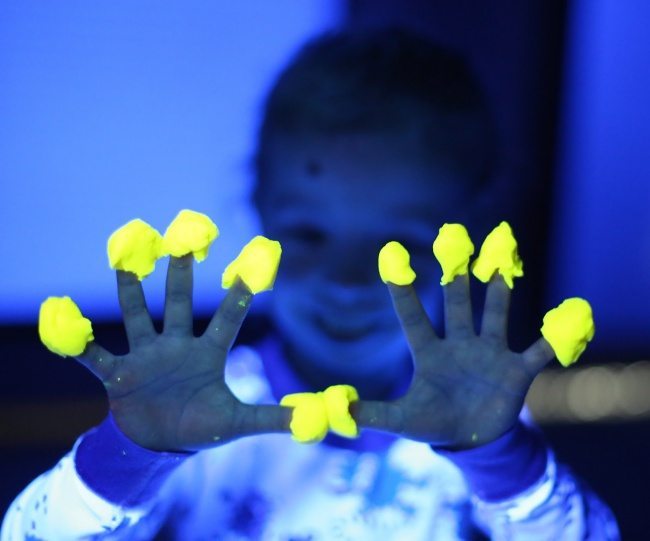 Вам понадобится:ультрафиолетовая лампа;комплекс витамина В;мука;вода;растительное масло;винный камень (можно найти в магазине специй);соль.Раздавите 2 витаминки в порошок (если ваши витамины в капсулах, просто высыпьте содержимое). Добавьте 2 стакана муки, 4 чайные ложки винного камня, 2/3 стакана соли и хорошо перемешайте. Затем добавьте 2 стакана теплой воды и 2 столовые ложки растительного масла. Хорошо перемешайте, чтобы не было комочков. Перелейте смесь в кастрюлю и варите на среднем огне, пока масса не станет похожей на пластилин и перестанет прилипать к кастрюле и рукам. Дайте остыть и приступайте. Выключите свет и включите лампу. Пластилин будет светиться в темноте!Сделайте свой собственный снег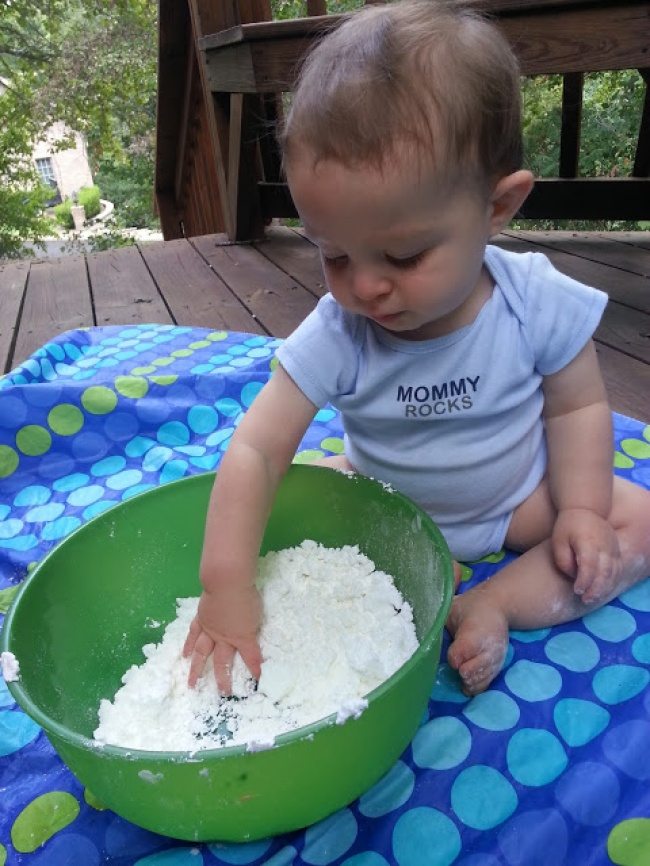 Если до зимы еще далеко, сделайте снег сами! Можно лепить комочки или просто играться с пушистым «снежком». Все, что нужно, — это смешать кукурузный крахмал с пеной для бритья. Можно добавить немного красителя, и тогда «снег» станет цветным.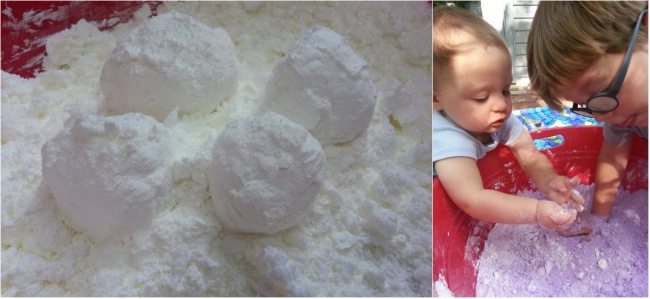 Приготовьте необычные краски для рисунковСмешайте гель для волос, пищевой краситель, блестки и конфетти. Такие краски необычно ложатся на бумагу и позволяют создавать просто волшебные рисунки.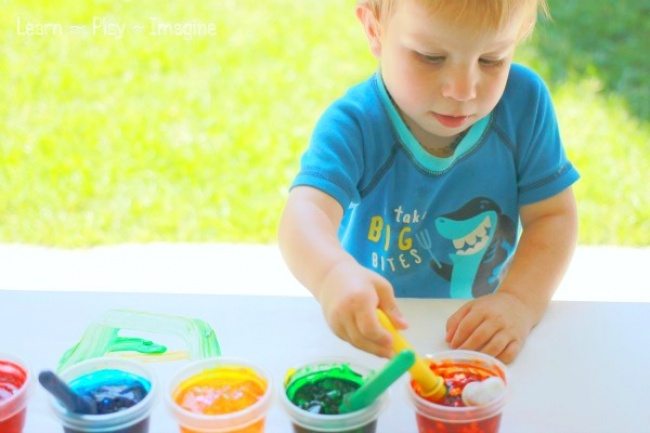 Сделайте шоколадные миски для сладостей или мороженогоПросто растопите шоколад, а затем окуните в него надутые воздушные шарики. Затем дайте шоколаду высохнуть и аккуратно лопните шарики.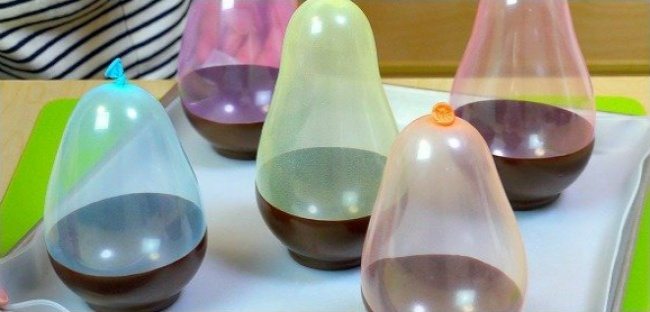 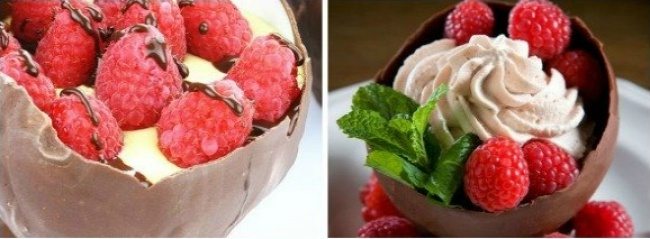 Смастерите лабиринт из картонных коробокРазрежьте коробки и склейте их стенки между собой, вырежьте арки — и веселье на целый день обеспечено.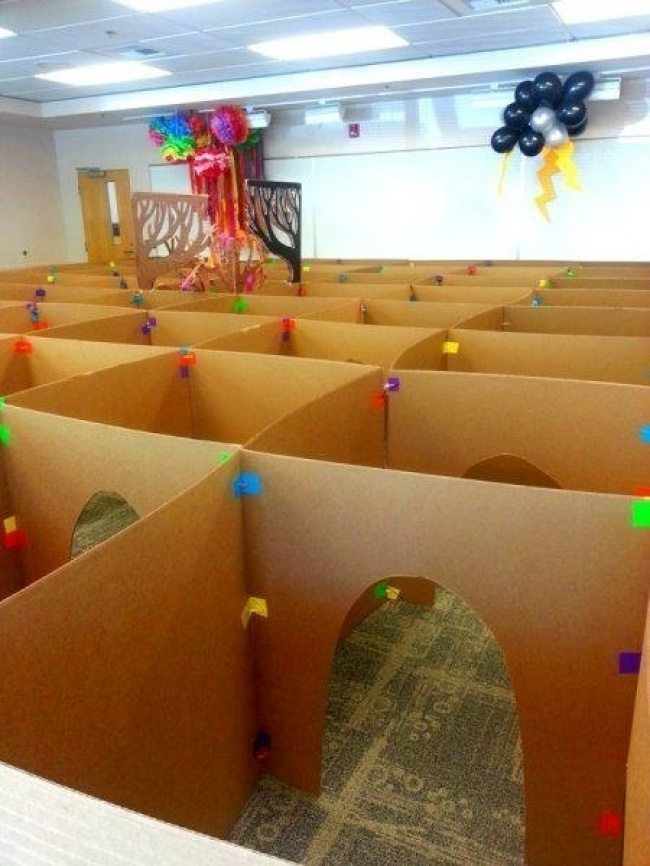 Из картонной коробки можно сделать еще кое-что интересноеМожно смастерить с ребенком целый город: нарисовать дороги, расставить машинки и человечков. А дальше малыш уже сам превратит это в увлекательную игру.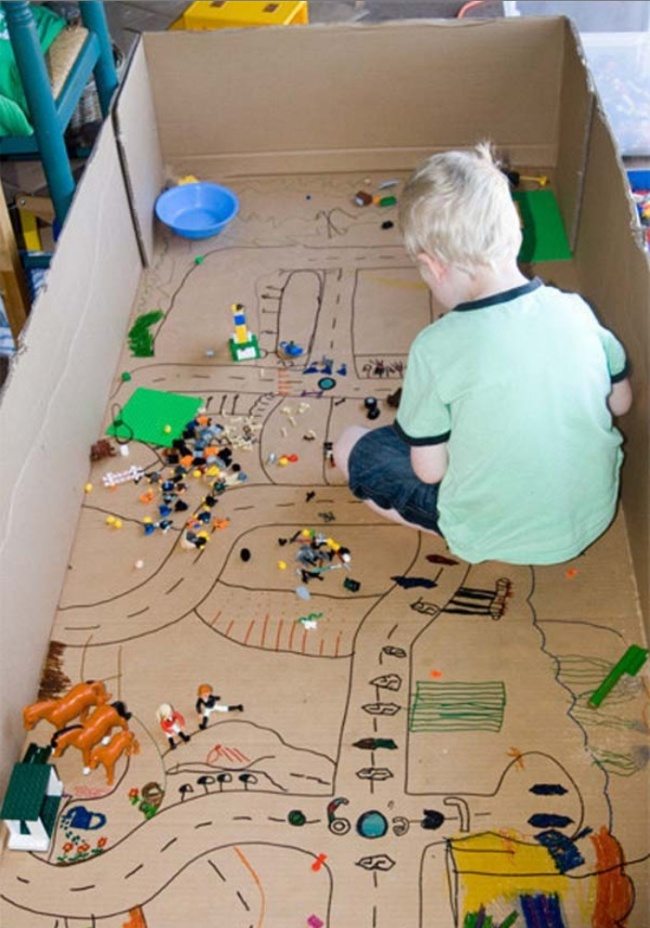 Сделайте собственную модель Солнечной системыВам понадобится: круглая фанерка, газеты, туалетная бумага, клей и краски. Из газет и бумаги нужно сформировать шарики, а затем высушить и раскрасить их. Затем раскрасьте фанерку и закрепите на ней «планеты», и ваша собственная Вселенная готова.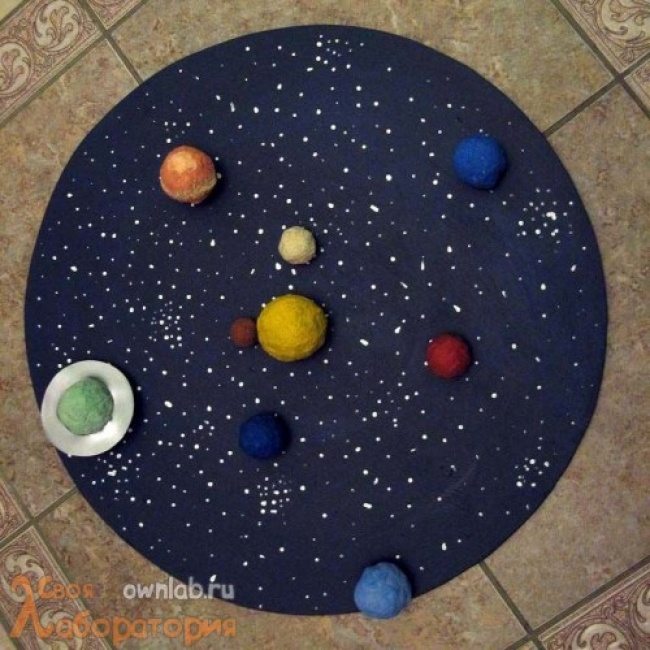 Постройте замок своими рукамиГильзы от бумажных полотенец, коробки из-под сока и немного картона — вот и все, что нужно для настоящего замка.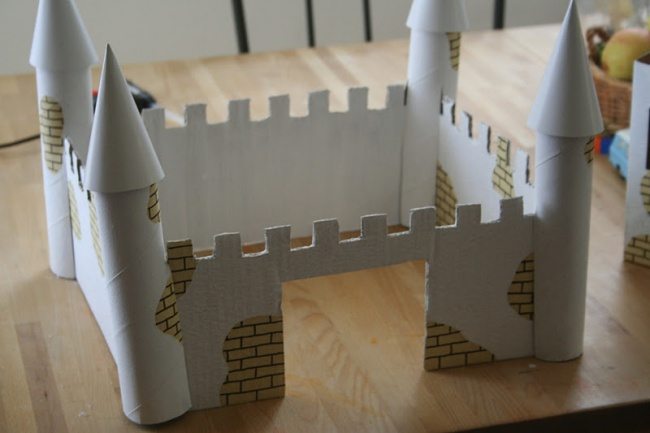 Создайте подводный мир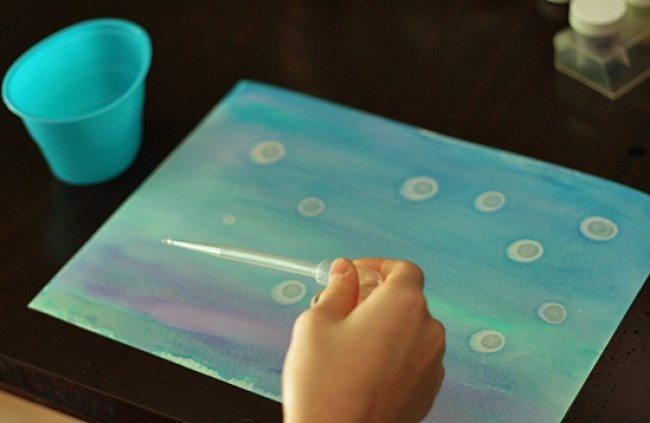 Вырежьте из черной бумаги силуэты морских животных: рыб, кальмаров, крабов, а также камней, водорослей и т. д. Лист белой бумаги покройте акварелью «морских» цветов. Важно создать довольно влажное покрытие, которое не высохнет сию же секунду. А теперь секретная техника! Дайте ребенку приготовленную заранее пипетку со спиртом и попросите нанести несколько капель по всему холсту. Спирт растворит краску, и на бумаге появятся будто светящиеся круги. Подождите, пока краска высохнет полностью, и приклейте на фон вырезанные силуэты.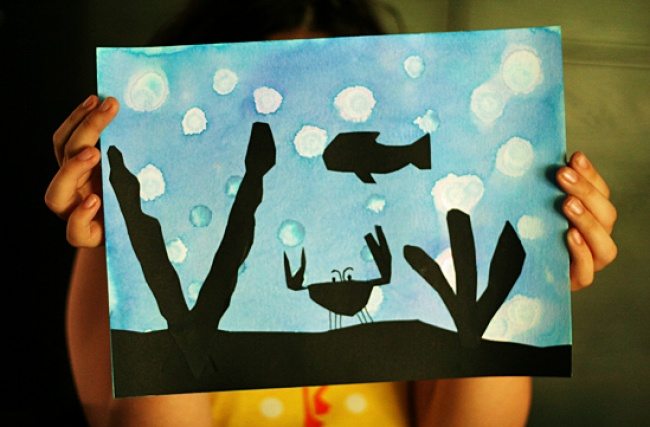 Рисуйте листья, как настоящие художники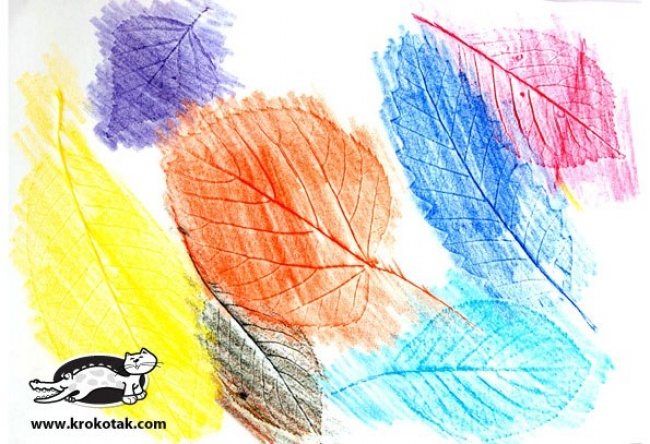 Соберите красивые листья в парке, почистите их от пыли и грязи, прогладьте утюгом, чтобы они распрямились. Вложите листья между листами бумаги, возьмите мягкие карандаши или пастельные мелки и начинайте волшебство: просто закрашивайте лист сплошными мазками, и на белой бумаге появится лист со всеми своими крупными и мелкими прожилками.Рисуйте с помощью отпечатков рук и ног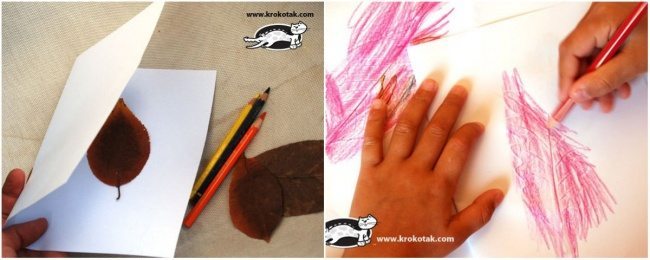 С помощью отпечатков ладошек и даже ног можно делать очаровательные рисунки. Вот, например, мама-русалка гуляет с дочкой по океану. Или совы отдыхают на ветке.Поиграйте в настоящие «Звездные войны»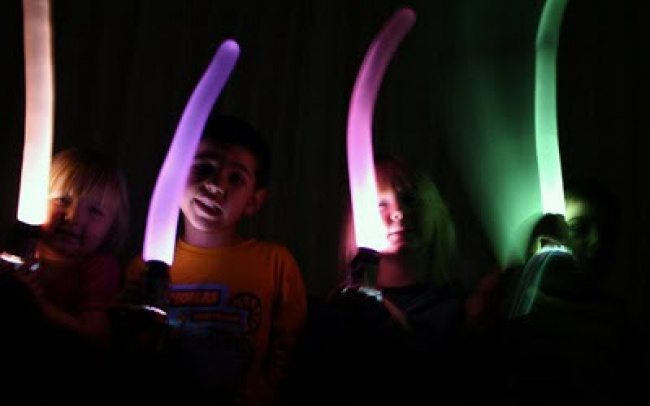 Устройте «Звездные войны»! Никто не пострадает, ведь мечи сделаны из воздушных шариков. Для подсветки вам понадобятся светодиодные фонарики, а для рукоятки — рулон от туалетной бумаги.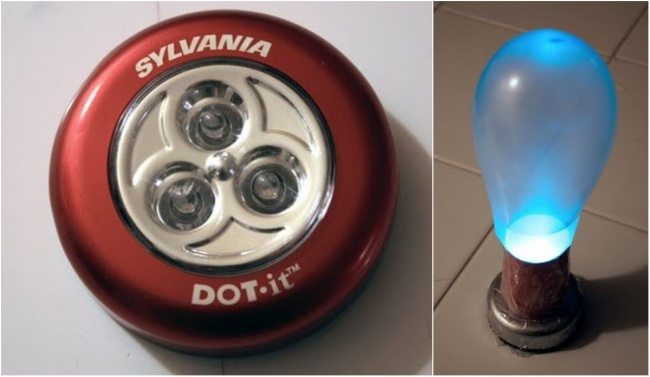 